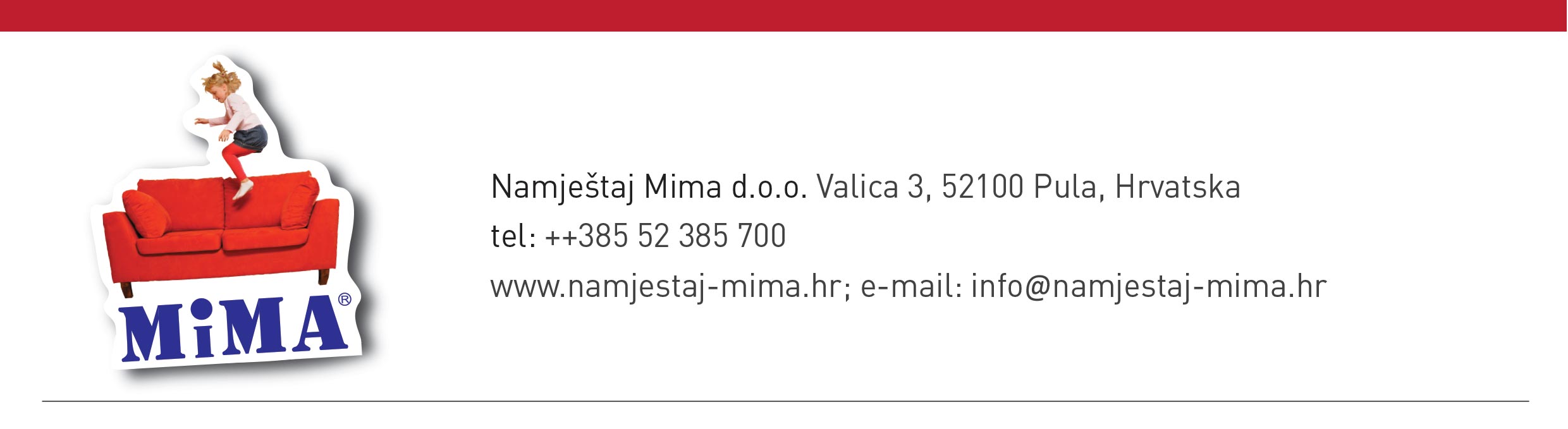 OBRAZAC O JEDNOSTRANOM RASKIDU UGOVORA/NARUDŽBEIme i prezime __________________________________________________________________Adresa (ulica i kućni broj)  ________________________________________________________Mjesto i poštanski broj  __________________________________________________________Email adresa ___________________________________________________________________Ja  ___________________________________________________________________________           (ime i prezime)ovime izjavljujem da jednostrano raskidam Ugovor o prodaji sljedeće robe  ____________________________________________________________________________________________________________________________________________________________________naručene/primljene dana  ____________________________________________________________Račun broj ________________________________________________________________________Potpis potrošača ___________________________________________________________________Datum  ___________________________________________________________________________Molimo da obrazac pošaljete elektroničkim putem na web.shop@namjestaj-mima.hrPotvrdu primitka obavijesti o jednostranom raskidu ugovora dostavit ćemo Vam, bez odgađanja, elektroničkom poštom. Namještaj Mima. 